		        WÓJT GMINY KALISKA                                                 83-260 Kaliska  ul. Nowowiejska 2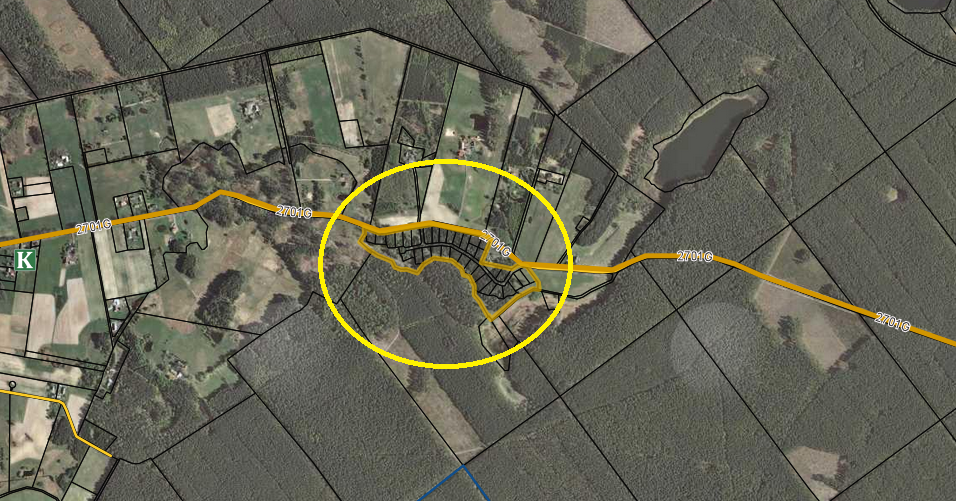 	                                     tel.(58) 58-89-201, fax. (58) 58-89-206NA PODSTAWIE UCHWAŁY RADY GMINY KALISKA NR XXXIV/281/2017 z dnia 12 czerwca 2017 r. ORAZ NA PODSTAWIE UCHWAŁY RADY GMINY KALISKA NR XIII/124/2019 z dnia 30 października 2019 r.                         OGŁASZA III PRZETARG USTNY NIEOGRANICZONYNA SPRZEDAŻ NIERUCHOMOŚCI GRUNTOWYCH STANOWIĄCYCH WASNOŚĆ GMINY KALISKAWyżej wymieniona nieruchomość nie jest obciążona hipotecznie. Teren zabudowy mieszkaniowej jednorodzinnej lub usługowej zgodnie z Uchwałą nr XXIV/186/2016 Rady Gminy Kaliska z dnia 31 sierpnia 2016 r. w sprawie uchwalenia miejscowego planu zagospodarowania przestrzennego dla obszaru w miejscowości Bartel Wielki, obręb Bartel Wielki.Uczestnicy przetargu składają do Urzędu Gminy Kaliska  pisemne zgłoszenie udziału w przetargu (załącznik nr 1) i oświadczenie z numerem konta, bankowego na które ma być zwracane wadium w przypadku negatywnego wyniku przetargu (załącznik nr 2) najpóźniej do wyznaczonego dnia wpłaty wadium.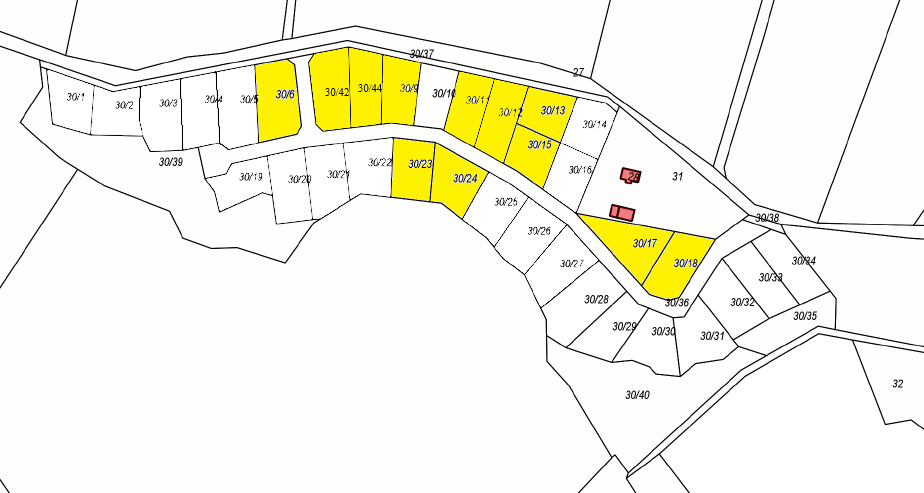 Do wylicytowanej  ceny  zostanie  doliczony  podatek VAT  w  wysokości  23 %.Przetarg odbędzie się  24.06.2020  roku  o godz. 15.00 w Urzędzie Gminy Kaliska ul. Nowowiejska 2 w sali narad.I przetarg w dniu 05.12.2019 r. oraz II przetarg w dniu 16.04.2020 r. zakończyły się wynikiem negatywnym.Warunkiem uczestnictwa w przetargu jest wpłacenie wadium z zaznaczeniem na jaką nieruchomość  na  konto Urzędu Gminy Bank Spółdzielczy w Skórczu Oddział w Kaliskach, Nr rachunku 51 8342 0009 4000 0127 2000 0005, w terminie do  19.06.2020 roku  oraz  okazanie komisji przetargowej. Za dzień wniesienia wadium uważa się datę wpływu środków pieniężnych na konto Gminy Kaliska.Wadium wpłacone przez uczestnika, który przetarg wygrał zalicza się na poczet ceny nabycia nieruchomości.Zapłata pozostałej części należności za zakup działki winna być dokonana nie później niż dwa dni przed zawarciem umowy.W terminie 21 dni od daty rozstrzygnięcia przetargu organizator przetargu obowiązany jest zawiadomić osobę ustaloną jako nabywcę nieruchomości o miejscu i terminie zawarcia umowy sprzedaży.Jeżeli osoba ustalona jako nabywca nieruchomości nie stawi się bez usprawiedliwienia w miejscu i w terminie podanym w  zawiadomieniu, organizator przetargu może odstąpić od zawarcia umowy, a wpłacone wadium nie podlega zwrotowi.przetarg wg Rozporządzenia Rady Ministrów z dnia 14 września 2004 r. w sprawie sposobu i trybu przeprowadzania przetargów oraz rokowań na zbycie nieruchomości (Dz. U. z  2004 r. Nr 207, poz. 2108).Dodatkowe informacje na temat przetargu można uzyskać w Urzędzie Gminy w Kaliskach ul. Nowowiejska 2, 83-260 Kaliska pokój Nr 1 w godzinach pracy urzędu, pod numerem telefonu (58) 58-89-201 wew. 533 oraz na stronach internetowych   www.bip.kaliska.pl ,  www.kaliska.pl                                                                                                                                                                    z up. Wójta        Łukasz KruszyńskiZastępca Wójta Gminy Kaliska Lp.PołożenieNr działkiPow.w m2Nr KW Cena wywoławcza nieruchomości netto  w  złWadiumw  złMinimalnepostąpieniew  zł1.Bartel Wielki30/61506GD1A/00026198/948.719,004.900,00500,002.Bartel Wielki30/421363GD1A/00026198/946.533,004.700,00500,003.Bartel Wielki30/441123GD1A/00026198/939.226,004.000,00400,004.Bartel Wielki30/91091GD1A/00026198/938.109,003.900,00400,005.Bartel Wielki30/111085GD1A/00026198/937.899,003.800,00400,006.Bartel Wielki30/121210GD1A/00026198/941,309,004.200,00500,007.Bartel Wielki30/131011GD1A/00026198/935.314,003.600,00400,008.Bartel Wielki30/151001GD1A/00026198/934.164,003.500,00400,009.Bartel Wielki30/171401GD1A/00026198/943.921,004.400,00500,0010.Bartel Wielki30/181278GD1A/00026198/941.088,004.200,00500,0011.Bartel Wielki30/231149GD1A/00026198/937.848,003.800,00400,0012.Bartel Wielki30/241221GD1A/00026198/939.255,004.000,00400,00